Решение № 85 от 5 сентября 2017 г. О прекращении полномочий главы муниципального округа Головинский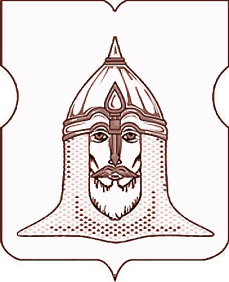 СОВЕТ ДЕПУТАТОВМУНИЦИПАЛЬНОГО ОКРУГА ГОЛОВИНСКИЙРЕШЕНИЕ 05 сентября  2017 года № 85О прекращении полномочий главы муниципального округа ГоловинскийВ соответствии с пунктом 3 части 1 статьи 77 Трудового Кодекса Российской Федерации, пунктом 2 части 6 статьи 36 Федерального закона от 6 октября 2003 года № 131-ФЗ «Об общих принципах организации местного самоуправления в Российской Федерации», пунктом 7 части 1 статьи 14 Закона города Москвы от 25 ноября 2009 года    № 9 «О гарантиях осуществления полномочий лиц, замещающих муниципальные должности в городе Москве», пункта 2 части 3 статьи 15 Устава муниципального округа Головинский  Советом депутатов принято решение:1. Прекратить полномочия главы муниципального округа Головинский Архипцовой Надежды Васильевны 12 сентября 2017 года по собственному желанию в связи с выходом на пенсию.2. Выплатить Архипцовой Надежде Васильевне единовременное денежное вознаграждение в связи с выходом на страховую пенсию по старости с занимаемой должности главы муниципального округа Головинский в размере 10-ти ежемесячных денежных вознаграждений.3. Администрации муниципального округа Головинский:3.1. Обеспечить выплату единовременного денежного вознаграждения Архипцовой Н.В.;3.2. Разместить настоящее решение на официальном сайте органов местного самоуправления муниципального округа Головинский www.nashe-golovino.ru4. Настоящее решение вступает в силу со дня его принятия.5. Контроль исполнения настоящего решения возложить на главу муниципального округа Головинский Архипцову Н.В. и Председателя Бюджетно-финансовой комиссии Совета депутатов муниципального округа Головинский – депутата Мемухину В.Г.Заместитель председателя Совета депутатов                                  В.Г. Мемухина